Volunteer   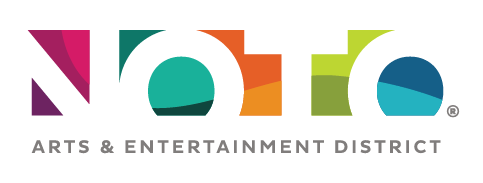 ApplicationName AddressPhone					E-mailAreas of interest (check all that apply):___ Guest Relations		___ Special Event Support		___ Facility Maintenance___ Other ____________________________________________________________________________Availability - Are there certain days or times that you cannot be available? If so, please list:Restrictions - Are there any conditions that may restrict your work or that special accommodations are needed? If so, please list/describe.References - Provide name and complete contact information for at least one reference.